Assistance Available to Small Businesses During Coronavirus Disruption 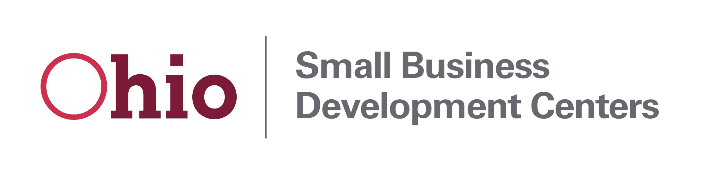 While larger businesses have teams in place to plan and implement disruption plans, many smaller businesses typically do not have the same resources. Ohio’s Small Business Development Centers (SBDC) are available to assist small businesses in being prepared for an interruption in business operations, especially due to the recent spread of the Coronavirus. As events get canceled or supply chains interrupted, businesses need to be prepared for the effect these disruptions will have on their processes and workflows.The SBDC offers expertise and experience in business and has the access to business resources to help to guide small businesses. The SBDC has successfully navigated businesses through many challenging times in the past, including the 2008 recession and the water disruption event in 2014.

​We have obtained a resource which details Pandemic Planning for Small Businesses which will help each business to think through the steps needed to navigate this or any other business disruption.

Among the issues businesses should be thinking about:If demand for your business increases or decreases, will you have the staff, inventory and resources available to meet the demand?Are there goods/services that will be essential to your customers?Can your employees work from home?Are your employees cross-trained for essential functions?Who are your customers and how might they be impacted?Who are your vendors and how might they be impacted?Is there enough capital to meet obligations short term if there is not revenue or a decrease in revenue?​
These are the types of questions, and more, that the staff of the SBDC is prepared to assist you with. Assistance provided through the SBDC is provided at no cost and is confidential.
The Defiance Area Chamber of Commerce and the SBDC encourage all businesses to take guidance from the U.S. Centers for Disease Control (CDC) and local health departments for measures to take for prevention of the spread of the Coronavirus.